MOHSIN KHOKHAR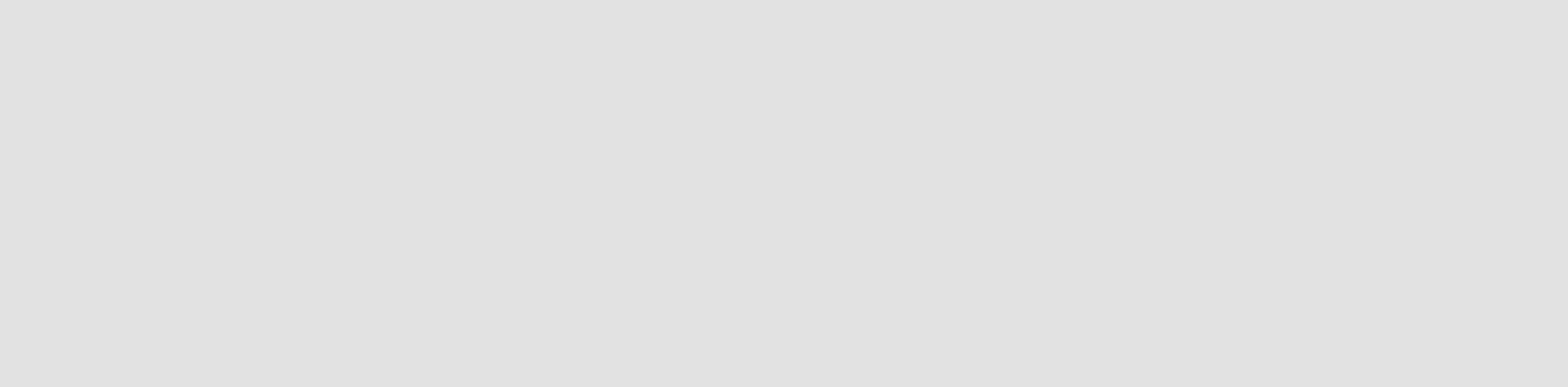 Markham, canada, l6e 0c2Phone: +1 (647) 962-1237 | Email: mohsin.intazar@hotmail.com | GITHUB: mohsinintazarLinkedIn: linkedin.com/in/mohsinintazar | Portfolio: mohsinintazar.comSkill HighlightsSummaryExperienceSenior AI/ML Engineer - 05/2022 to 09/2023Ulula Canada Inc., Toronto, CanadaUtilized supervised machine learning (LLM) techniques, including Natural Language Processing (NLP), to inform critical business decisions and enhance risk management strategies through the development of machine learning models.Proficiently handled data collection, both structured and unstructured, including CSV files, to ensure comprehensive datasets for modeling.Demonstrated a keen ability to identify business problems and translate them into well-defined machine learning tasks.Conducted thorough data evaluation to assess the quality and relevance of datasets for model training, emphasizing accuracy and precision.Expertise in feature engineering and feature coverage optimization to enhance model performance and predictive capabilities.Conducted end-to-end model development, including training, validation, and testing, using Anaconda, Python, and libraries like Pytorch, NumPy, Pandas, Scikit-learn, MLFlow and XGBoost.Implemented data modeling techniques to create powerful predictive models that drive informed business decisions.Utilized Jupyter notebooks for interactive data exploration, analysis, and model prototyping, ensuring transparency and collaboration.Employed MySQL for structured data storage and retrieval, maintaining efficient data pipelines for machine learning workflows.Visualized data and model outputs with matplotlib to facilitate insights and decision-making processes.Collaborated with cross-functional teams to identify high-impact machine learning opportunities and develop tailored solutions.Conducted rigorous model validation and testing procedures to ensure robustness and reliability.Demonstrated proficiency in Python-based machine learning frameworks such as scikit-learn and XGBoost.Successfully implemented machine learning solutions that positively impacted business outcomes and decision-making processes.Machine Learning Engineer - 08/2019 to 04/2022Aptilo (ENEA Software AB), Riyadh, Saudi ArabiaPioneered public WiFi projects, improving connectivity and user experiences while demonstrating the ability to construct, validate, deploy, monitor, and update production machine learning models.Spearheaded cross-sector collaboration to incorporate supervised machine learning (LLM) into WiFi networks, optimizing security and performance.Utilized Python (Django) for real-time data analysis and WiFi network management, showcasing a strong aptitude for problem-solving and analytical thinking.Employed machine learning models for bandwidth allocation and quality of service, basing decisions on user behavior and traffic analysis.Proactively detected and prevented security threats, ensuring user privacy on public WiFi, emphasizing exceptional communication and teamwork abilities.Engineered data-intensive dashboards with dynamic rendering (EJS) and interactive data visualization (Chart.js), highlighting proficiency in machine learning frameworks like TensorFlow, PyTorch, NumPy, Pandas, Scikit-learn, TensorRT, and ONNX.Ensured data accuracy and integrity with rigorous testing, including machine learning projects with Pandas for data analysis.Orchestrated a microservices architecture and efficiently worked with distributed systems and cloud computing, including Kubernetes, Docker, GCP, and AWS.Demonstrated proficiency in GPU programming, utilizing CUDA, OpenCL, or similar libraries, while successfully interacting with hardware/software.Enhanced WiFi performance and data security via cron jobs, scheduled data updates, and MLOps infrastructure and tools.Contributed significantly to WiFi initiatives, emphasizing the importance of constructing, validating, deploying, monitoring, and updating production models for optimal results.Principal Software Engineer - 09/2017 to 08/2019DatumSquareIT Services, Lahore, PakistanSpearheaded a critical European government project, swiftly overseeing development, testing, and deployment.Successfully integrated the national police database with employment and government sectors, enhancing recruitment security and reliability.Collaborated extensively with government departments, ensuring seamless integration and regulatory alignment.Employed a versatile tech stack featuring Python Django, React, HTML5, CSS3, JavaScript, MySQL, and AWS cloud server for robust and secure solutions.Implemented rigorous testing practices, including TDD, to meet stringent government standards.Orchestrated Django integration for advanced reporting, providing vital insights to government agencies.Led the project to successful nationwide deployment, streamlining applicant verification processes and enhancing national security.Demonstrated adaptability and quick learning in complex scenarios, defining scalable ETL/ELT workflows for reporting and analytics.Fostered cross-functional collaboration, ensuring alignment with project objectives.Significantly contributed to enhanced security and regulatory compliance in recruitment processes.Played a key role in planning and monitoring product advertising campaigns, providing regular reports to stakeholders.Senior Software Engineer (Remote) - 07/2015 to 02/2016Neumarkets Digital Marketing Agency, Toronto, CanadaJoined dynamic digital marketing agency specializing in design-to-development.Bridged design-development gap, ensuring seamless transitions.Utilized WordPress, Joomla, Drupal, and Shopify for diverse projects.Expert in customizing WordPress themes, plugins for tailored solutions.Leveraged Joomla for robust, scalable, and responsive websites.Executed successful e-commerce projects on Shopify platform.Fostered collaboration among teams and clients, exceeding satisfaction.Actively involved in project planning, design reviews, and post-launch support.Enriched portfolio with adaptable and visually captivating projects.Sr. Web Application Engineer - 03/2014 to 06/2015KKT Pakistan, Lahore, PakistanLed healthcare project, overseeing development, testing, and deployment.Managed Oracle and MySQL database integration, modernizing patient management.Engineered efficient reporting and integration, improving communication with IT, Marketing, and Finance.Utilized Apache, Tomcat, PHP, Python, Perl, HTML5, CSS3, JavaScript, CodeIgniter, MySQL, Oracle Database, and Microsoft Azure for a secure healthcare solution.Integrated Microsoft Dynamics CRM, enhancing patient data management and care.Implemented stringent testing (TDD and unit tests) for system accuracy and compliance.Orchestrated Twilio integration, automating patient engagement via SMS notifications and reminders.Successfully deployed the updated patient management system, boosting efficiency and care quality.Demonstrated adaptability and leadership in critical healthcare infrastructure implementation.Fostered cross-departmental collaboration for seamless integration and process optimization.Significantly contributed to project success, improving patient experiences and healthcare operations.Supported digital fundraising and customer awareness campaigns.Web Application Engineer - 01/2009 to 02/2014Invokers Web Solution, Lahore, PakistanStarted as an intern, progressing to a Web Application Engineer over five years.Bridged the gap between marketing strategies and technical execution.Specialized in translating intricate mockups into visually appealing designs.Proficient in WordPress, Joomla, Drupal, and Shopify, customizing themes and functionalities.Enhanced user experiences through responsive design and content management in Joomla.Excelled in e-commerce development on Shopify, driving online presence and sales.Committed to excellence throughout the project lifecycle, from planning to post-launch support.Recognized for developing and debugging complex applications, ensuring robust performance.Diversified the agency's portfolio with adaptable and visually captivating projects.Conducted code testing and reviews for accuracy, performance, and compliance.Business Analyst - 06/2007 to 01/2009Systems Limited, Lahore, PakistanUnderstand the requirements of international clients and their projects and coordinate with my development team to implement accordingly.Manage project in terms of project scope, budget, duration, and quality.Update stakeholder, management, project team, partners on project status.Ensure proper closure of project and proper handover to support team.DSL Broadband Team Lead - 02/2006 to 05/2007Pakistan Telecommunication Company Limited, Lahore, PakistanResponsible for direct supervision and leadership of 45-50 customer support representatives.Meets Scheduling Center financial and performance objectives by estimating requirements, analyzing variances, and initiating corrective actions.Prepares Scheduling Center performance reports by collecting, analyzing, and summarizing data and trends.Support communication and modeling of mission, vision, values, and words to live by.EducationPost Graduate Certification: Management Information Systems 06/2012 – 03/2013Virtual University of Pakistan, Lahore, Pakistan.Master of Business Administration: MBA (Marketing & Finance) 05/2009 – 05/2011National College of Business Administration & Economics, Lahore, Pakistan.Bachelor of Business Administration: BBA(HONS) 01/2006 – 01/2009National College of Business Administration & Economics, Lahore, Pakistan.Certification